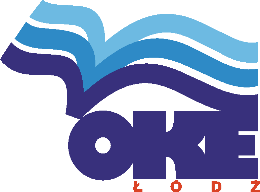 Data: 30 września 2022 r.Godzina rozpoczęcia: 9:00Czas trwania: do 180 minutLiczba punktów do uzyskania: 60Przed rozpoczęciem pracy z arkuszem egzaminacyjnymSprawdź, czy nauczyciel przekazał Ci właściwy arkusz egzaminacyjny, tj. arkusz we właściwej formule, z właściwego przedmiotu na właściwym poziomie.Jeżeli przekazano Ci niewłaściwy arkusz – natychmiast zgłoś to nauczycielowi. Nie rozrywaj banderol.Jeżeli przekazano Ci właściwy arkusz – rozerwij banderole po otrzymaniu takiego polecenia od nauczyciela. Zapoznaj się z instrukcją na stronie 2.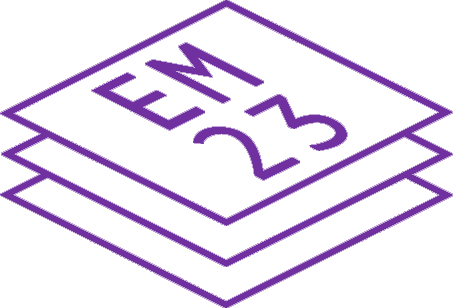 Instrukcja dla zdającegoObok każdego numeru zadania podana jest liczba punktów, którą można uzyskać za jego poprawne rozwiązanie.Odpowiedzi zapisuj na kartkach dołączonych do arkusza, na których zespół nadzorujący wpisał Twój numer PESEL.W razie pomyłki błędny zapis zapunktuj.  Zadanie 1. (0-5)  Usłyszysz dwukrotnie rozmowę dwojga przyjaciół na temat pracy. Które zdania są zgodne z treścią nagrania v-verdadero, a które nie f-falso?  Napisz numer zdania oraz odpowiednią literę, np. 0.V  Zdania:   Miguel1. va a cambiar de vivienda.2. ha subido en la jerarquía laboral.3. dice que su mujer está contenta con su horario de trabajo.4. se queja del ambiente laboral en su departamento.5. menciona las ventajas de la rutina laboral.  Zadanie 2. (0-5)  Usłyszysz dwukrotnie pięć wypowiedzi na temat dubbingu filmów obcojęzycznych. Do każdej wypowiedzi 1-5 dopasuj odpowiadające jej zdanie A-F.   Uwaga: jedno zdanie zostało podane dodatkowo i nie pasuje do żadnej wypowiedzi.  Napisz numer wypowiedzi i odpowiednią literę, np. 0.A  Zdania  El/la hablanteA. se dedica a enseñar un idioma.B. explica cómo convertirse en un actor de voz.C. está en contra de eliminar el doblaje en la tele.D. cuenta una historia divertida relacionada con su trabajo.E. explica las raíces de la popularidad del doblaje en España.F. afirma que a causa del doblaje las películas pierden calidad.  Zadanie 3. (0-5)  Usłyszysz dwukrotnie cztery teksty. Z podanych odpowiedzi wybierz właściwą, zgodną z treścią nagrania.   Napisz numer zadania i odpowiednią literę, np. 0.A  Zadanie 1 do tekstu 1  1. Se puede suponer que al hablanteA. le molestan los animales.B. le disgusta la actitud de la mujer.C. le enfada el comportamiento del hombre.  Zadanie 2 do tekstu 2  2. Según el horóscopo chino, los MonosA. vivirán conflictos familiares.B. disfrutarán de un aumento de sueldo.C. podrán verse obligados a buscar un nuevo empleo.  Zadanie 3 do tekstu 3  3. La mujer aconsejaA. qué tipo de coche alquilar.B. qué empresa de alquiler elegir.C. qué medidas tomar para evitar problemas a la hora de alquilar un coche.  Zadania 4-5 do tekstu 4  4. El bar “El Choco”A. es un local barato.B. tiene un diseño poco común.C. se especializa en platos de carne.  5. ¿En qué orden va a realizar sus actividades la mujer?A. Terminar el informe / hacer una excursión en bici / cuidar a Jaime.B. Cuidar a Jaime / hacer una excursión en bici / terminar el informe.C. Hacer una excursión en bici / terminar el informe / cuidar a Jaime.  Zadanie 4. (0-4)  Przeczytaj tekst. Dobierz właściwy nagłówek A-F do każdej oznaczonej części tekstu 1-4.  Uwaga: dwa nagłówki zostały podane dodatkowo i nie pasują do żadnej części tekstu.  Napisz numer części tekstu i odpowiednią literę, np. 0.A  NagłówkiA. ¿Dónde colocar las esmeraldas para potenciar sus propiedades?B. ¿Cómo influyen las esmeraldas en nuestro equilibrio emocional?C. ¿En qué aspectos de la vida se aprecia el color de la piedra?D. ¿Por qué las esmeraldas se consideran piedras preciosas?E. ¿Qué valores curativos tienen las esmeraldas?F. ¿A qué deben su nombre las esmeraldas?    La esmeralda: verde que te quiero verde  1.  Aunque las esmeraldas son conocidas y apreciadas desde hace miles de años, no se sabe con exactitud ni cuándo ni dónde apareció por primera vez este vocablo. Hay muchas teorías al respecto. Unos sostienen que proviene de la voz persa “smaragdus”, otros, que es un término griego o hebreo. Sea cual sea su origen, una cosa es evidente: en todas esas lenguas la palabra esmeralda hace referencia al color de la piedra: un verde brillante único que cautiva los ojos.  2.   Como la esmeralda simboliza el crecimiento, el éxito y la abundancia, hay gente que aconseja distribuir estas piedras preciosas en diferentes lugares de la casa. Por ejemplo, en la habitación de los niños, para darles un mejor comienzo en la vida. Vale la pena ponerlas también en la parte sureste del hogar, ya que esta está relacionada con el equilibrio emocional, la riqueza y la prosperidad.  3.   Otros sostienen que las esmeraldas revitalizan también los órganos y ayudan a combatir el envejecimiento. Además, resultan útiles para tratar muchas dolencias, sobre todo, de los pulmones y los riñones. Asimismo, son consideradas un excelente remedio para mejorar la vista. De hecho, hoy en día hay curanderos chinos que siguen usando polvo de esmeraldas de menor calidad para crear sus medicinas.  4.   Pero no solo las piedras mismas son valoradas por sus cualidades. El verde esmeralda, cálido y calmante, ha sido bien recibido en el mundo de la moda. Las prendas de vestir de esta tonalidad son elegantes y favorecen a las personas que las llevan. El verde esmeralda también se ha implementado en la decoración para proporcionar sensaciones positivas en los espacios.  Zadanie 5. (0-7)  Przeczytaj cztery teksty A-D. Wykonaj zadania 1-7 zgodnie z poleceniami.  Tekst A  Dane z wykresu kołowego  Tytuł wykresu:     Gasto medio por hogar  Dane:   Vivienda, 38%  Alimentación, 15,50%  Transporte, 10,16%  Restaurantes y hoteles, 6,99%  Muebles y artículos, 5,34%  Ocio, 5,20%  Vestido y calzado, 5,11%  Salud, 4,80%  Enseñanza, 3,90%  Otros, 5%  Tekst B    Érase una vez una Camiseta Rosa  La coqueta señorita Camiseta Rosa vivía en un armario con otras prendas de ropa. Como tenía estampadas unas flores bonitas, se creía superior a sus compañeras. No quería que ninguna otra prenda la tocara, ya que no soportaba tener arrugas. Presumía de ser la preferida de Carla porque la niña se la ponía muy a menudo.  A la señorita Camiseta Rosa le gustaba despreciar al señor Jersey Verde por su aspecto áspero y gordo. Se reía de la señora Camisa a Cuadros por estar pasada de moda. Le irritaba el señor Chándal Gris por acabar siempre con manchas de barro. Y al pobre y viejo señor Pijama Amarillo le hacía sentirse triste diciéndole que nunca vería la calle, que su sitio siempre sería estar entre las sábanas.  Sin embargo, con el paso del tiempo, la señorita Camiseta Rosa empezó a perder su color brillante e intenso. Tantas puestas y lavados estaban acabando con su color. Además, en la manga izquierda apareció un pequeño agujero. ¡Qué horror! Fue así como la señorita Camiseta Rosa acabó sus días abandonada en el fondo de un cajón.  Tekst C    Foro de discusión  Laura dijo ...  Me he dado cuenta de que, aunque mi armario está lleno de camisetas, pantalones, faldas y accesorios, siempre me pongo lo mismo. ¿Pero qué hacer con el resto? Me da pena tirarlo a la basura. ¿Tenéis el mismo problema?  Paula dijo ...  Yo sí, y ya lo solucioné hace un par de meses. Hice una selección de ropa que tenía y doné casi la mitad de ella. La llevé a una tienda de ropa de segunda mano y simplemente la dejé allí. La verdad es que ahora me siento más ligera y libre.  Vera dijo ...  Yo acabo de enterarme de que la ropa de los contenedores especiales que ponen en muchos sitios no es luego distribuida entre los necesitados. Se reutiliza apenas un 10%. Si está en buen estado, es mejor darle una segunda vida y regalarla a alguien. Hay muchas organizaciones que se dedican a ello. Las encontrarás en Internet sin dificultad alguna.  Gina dijo ...  Si una prenda de ropa está en buen estado, siempre la puedes vender a través de Internet. Hay muchas aplicaciones que son eficaces y, además, gratuitas.  Lola dijo ...  También las hay para hacer intercambios de ropa con otras personas. Te lo pasas bien y tienes la oportunidad de conocer gente nueva.  Tekst D    Cementerio de la moda  Allí sin problemas encontrarás la prenda deseada, la talla ideal y la marca soñada. No hablamos de una gran tienda ni de un armario generoso, sino del desierto de Atacama, en Chile. Las montañas de decenas de colores contrastan con los tonos del paisaje natural. No son latas ni botellas de plástico ni comida en descomposición. Son miles de prendas de ropa: innumerables blusas, pantalones, faldas, chaquetas que las tiendas de moda no han logrado vender. Esa ropa entra en Chile por la zona franca del puerto de Iquique y acaba en el desierto formando esas “pintorescas” colinas que deterioran el paisaje y el medio ambiente.  Przeczytaj zdania 1-3. Dopasuj do każdego zdania właściwy tekst A-D.  Uwaga: jeden tekst nie pasuje do żadnego zdania.  Napisz numer zdania i odpowiednią literę, np. 0.A  En este texto1. se recomienda usar un servicio virtual.2. se alude a un comportamiento arrogante.3. se describe un lugar convertido en basurero.  Przeczytaj wpis, który Laura umieściła na swoim blogu. Uzupełnij luki 4-7 zgodnie z treścią tekstów A-D, tak aby jak najbardziej precyzyjnie oddać sens podanych informacji. Luki należy uzupełnić w języku polskim.  Napisz numer luki i odpowiednie uzupełnienie, np. 0. nie chce mieć    18 sierpnia 2022   Niedawno trafiłam w internecie na dowcipną, a zarazem pouczającą historyjkę o Różowej Koszulce, która straciła względy swojej właścicielki, gdy jej kolory spłowiały, a na dodatek ----4.  To opowiadanie przypomniało mi, że powinnam zrobić porządek we własnej szafie i dać drugie życie moim „starym” ciuchom. Na jednym z forów dowiedziałam się, że istnieje mnóstwo możliwości, ale niektóre z nich wydają mi się nieuczciwe. Na przykład, jedna z internautek przestrzegała przed ----5, ponieważ tylko znikomy procent tej odzieży trafia do potrzebujących.  Ale problem jest dużo szerszy. Co sezon kupujemy niezliczone ilości nowych ubrań. Dotyczy to nie tylko naszego kraju. Według ostatnich badań, przeciętna hiszpańska rodzina wydaje na odzież i obuwie więcej niż na ----6 czy naukę. A czy wiecie, co się dzieje z ubraniami, które ----7? Otóż trafiają one na wysypiska tworzone niejednokrotnie w przepięknych, dzikich zakątkach przyrody. To chyba nie jest w porządku, prawda?  Zadanie 6. (0-5)  Przeczytaj tekst oraz zadania 1-5. Z podanych odpowiedzi A-D wybierz właściwą, zgodną z treścią tekstu.   Napisz numer zadania i odpowiednią literę, np. 0.A    Picasso en Polonia  1. Pablo Picasso llegó a Polonia en agosto de 1948 para participar en el I Congreso de Intelectuales en Defensa de la Paz, que se celebraba en la ciudad de Wrocław, y para leer un discurso dedicado al poeta chileno Pablo Neruda, el único que Picasso pronunció en su vida. En los años posteriores se popularizaron muchas anécdotas relacionadas con esta visita inusual. He aquí una de ellas...   2. Terminado el congreso, unos arquitectos polacos, amigos del artista, lo llevaron a la capital, a Koło, un barrio varsoviano en construcción, situado a las afueras de la ciudad. Le mostraron el complejo de viviendas de estilo moderno que habían diseñado. Los arquitectos le explicaron a Picasso que, como faltaban camiones para limpiar la ciudad de las ruinas, se las utilizaba como material de construcción. Esa metamorfosis de ruinas en material de construcción emocionó al artista.  3. Picasso visitó los pisos y se quedó impresionado por el estilo y las comodidades que tenían. Después de ver algunas viviendas, ante la sorpresa de los presentes, dibujó espontáneamente en la pared de una de ellas una sirena de grandes dimensiones. Hizo el dibujo con carbón y puso su nombre y apellido y la fecha: 4 de septiembre de 1948.  4. Poco después fue a vivir a ese piso un joven matrimonio. Al principio se sentían orgullosos de su misión de cuidadores de una obra de arte única y la enseñaban con ganas a sus vecinos, amigos y expertos en arte. Pero pronto empezaron los problemas puesto que todo el país quería ver la obra del gran artista: delegaciones de trabajadores, grupos de estudiantes y representantes oficiales del partido. Hasta el mismo alcalde de Varsovia fue a ver el dibujo. Había días en los que por su casa pasaban hasta 400 personas, que sorprendían a los propietarios del piso a cualquier hora del día y se comportaban como si estuvieran en un lugar público: admiraban la obra comentando en voz alta la originalidad del dibujo, se sentaban en la cama matrimonial, incluso usaban el baño. Y todo eso sin pagar ni un duro (un duro - dawna moneta hiszpańska o wartości 5 peset). Llegó el momento en que la pareja no pudo aguantar más la cantidad de inesperadas excursiones y, cansados de la presencia del dibujo en su casa, decidieron expresar su descontento y describir su insoportable situación en una carta dirigida al Ayuntamiento de Varsovia. De esta manera consiguieron el permiso para tapar el dibujo con pintura. Lo hicieron en 1953 y así la Sirena de Varsovia de Picasso desapareció para siempre y solo quedan de ella unas fotografías.  1. Durante su estancia en Polonia, Pablo PicassoA. se limitó a visitar la ciudad donde se celebraba el Congreso.B. mostró interés por la nueva arquitectura.C. hizo amistad con un poeta chileno.D. renunció a dar un discurso.  2. En el párrafo 3 nos enteramos de que el artista hizo un dibujoA. en el primer apartamento que visitó.B. a petición de los presentes.C. de tamaño considerable.D. que dejó sin firmar.  3. Las personas que visitaban el piso para ver el dibujoA. mostraban su desilusión.B. solían avisar de su llegada.C. tenían que ir en grupos organizados.D. perturbaban la privacidad de sus dueños.  4. A causa de la popularidad de la sirena, los propietarios del pisoA. se mudaron.B. se hicieron ricos.C. decidieron conservar la obra.D. se quejaron a las autoridades.  5. ¿Cuál es la intención del autor del texto?A. Dar a conocer la historia de una obra de arte.B. Animar a visitar un sitio de interés en Varsovia.C. Criticar a las autoridades de Varsovia de la época.D. Cuestionar algunos detalles de la biografía de un artista.  Zadanie 7. (0-4)  Przeczytaj tekst, z którego usunięto cztery zdania. Uzupełnij każdą lukę 1-4, wybierając właściwe zdanie A-E, tak aby otrzymać spójny i logiczny tekst.  Uwaga: jedno zdanie zostało podane dodatkowo i nie pasuje do żadnej luki.  Napisz numer luki i odpowiednią literę, np. 0.A    Los límites están en tu mente  Un hombre perdió su empleo, por lo cual se vio obligado a buscar un nuevo trabajo. Un día vio un anuncio de Microtechnology, una de las empresas tecnológicas más famosas del mundo, en donde solicitaban personal de limpieza. El hombre acudió a la entrevista y el gerente le dijo que, si lo quería, el puesto de barrendero era suyo. Solo le pedían su correo electrónico para informarle de cuándo se podía presentar a trabajar. ----1 De modo que no pudieron darle el empleo.  Desesperado porque le quedaban muy pocos ahorros, gastó una parte de ellos en comprar algunas cajas de tomates y fue vendiéndolos casa por casa. ----2 Así que el hombre lo repitió algunas veces más y muy pronto se dio cuenta de que podía seguir haciéndolo para vivir. Con el tiempo, los resultados de su nuevo trabajo fueron mejorando. Algunos meses después, se compró un pequeño coche. ----3 Gracias a ella, pudo vender frutas y verduras en mayores cantidades.  Pasaron los años y el esfuerzo rindió sus frutos. Aquel hombre era ahora el director de una importante empresa exportadora de alimentos. ----4 El agente encargado del trámite (el trámite - dopełnienie formalności) le pidió su correo electrónico para completar los datos, a lo que él respondió de nuevo que no lo tenía. Impresionado, el agente le dijo lo siguiente:  —Si alguien importante como usted, que logró montar este negocio, no tiene correo electrónico, no imagino lo que sería si lo tuviera.  El hombre solo le contestó:  —Sería barrendero de Microtechnology.A. Entonces decidió contratar un seguro para proteger sus propiedades.B. Para su sorpresa, aquello le permitió ganar un buen dinero.C. Durante la entrevista ocurrió algo muy divertido.D. Y más tarde lo cambió por una camioneta.E. Sin embargo, ese señor no lo tenía.  Zadanie 8. (0-3)  Uzupełnij minidialogi 1-3. Wybierz spośród podanych opcji A-C brakującą wypowiedź.  Napisz numer dialogu i odpowiednią literę, np. 0.A  1. X: Quiero reservar un billete.  Y: ----  X: Sí.A. ¿Pasillo o ventanilla?B. ¿De ida y vuelta?C. ¿Primera o segunda clase?  2. X: Perdone, ¿tienen probadores?  Y: ----A. Lo siento, ya no nos quedan.B. Al fondo a la derecha.C. Están en rebajas.  3. X: ¿Quiere usted dejar algún recado?  Y: ----A. Sí, ¿de parte de quién?B. Claro, ahora se pone.C. No, no se preocupe. Muchas gracias.  Zadanie 9. (0-4)  W zadaniach 1-4 spośród podanych opcji wybierz wyraz, który poprawnie uzupełnia luki w obydwu zdaniach.   Napisz numer zadania i odpowiednią literę, np. 0.A  1.  Vamos a sentarnos en ese ---- que está bajo el árbol.  Tengo que ir al ---- para pedir un préstamo.A. sillónB. bancoC. asiento  2.  He encontrado esta foto ---- de un cajón.  El próximo autobús sale ---- de media hora.A. dentroB. fueraC. detrás  3.  En esta ---- hay ofertas durante el fin de semana.  Me encanta dormir en una ---- de campaña.A. estaciónB. plantaC. tienda  4.  Mi padre siempre me ---- una mano con Matemáticas.  Se ---- un poco de aceite en una sartén y se lo calienta.A. añadeB. echaC. tira  Zadanie 10. (0-3)  Przeczytaj tekst. Uzupełnij każdą lukę 1-3 jednym wyrazem, tak aby powstał spójny i logiczny tekst. Wymagana jest pełna poprawność gramatyczna i ortograficzna uzupełnianych wyrazów.  Napisz numer luki i odpowiednie uzupełnienie, np. 0. hablaban    Síndrome de París  Doce turistas japoneses al año tienen ----1 ser ingresados en el hospital después de ser víctimas del síndrome de París. Se trata de un trastorno psicológico que aparece cuando un japonés viaja a la capital francesa y observa el contraste entre la ciudad que imaginaba y la verdadera. El choque suele ser brutal. Muchos turistas japoneses que llegan a la ciudad ----2 incapaces de separar la visión idealizada de París, creada a partir de películas como “Amélie”, de la realidad de una moderna y ruidosa metrópolis.  Por eso, la embajada japonesa, que dispone de una línea telefónica las 24 horas, a los turistas que padezcan de este “shock” cultural ----3 ofrece tratamiento hospitalario de emergencia si es necesario.  Zadanie 11. (0-3)  Przetłumacz na język hiszpański fragmenty zdań 1-3 podane w nawiasach, tak aby otrzymać logiczne i gramatycznie poprawne zdania. Wymagana jest pełna poprawność ortograficzna uzupełnianych fragmentów.  Uwaga: każdą lukę możesz uzupełnić maksymalnie trzema wyrazami.  Napisz numer zdania i odpowiednie uzupełnienie, np. 0. antes de salir  1. Te pido (żebyś mi powiedział) ---- la verdad.  2. María (jest obrażona) ---- conmigo porque no quiero prestarle mi patinete.  3. ¡Date prisa! Si no salimos ahora mismo, (spóźnimy się) ---- a la consulta.  Zadanie 12. (0-12)  Wraz z kolegami z klasy postanowiliście zorganizować turniej gier planszowych. Na szkolnym blogu:  - wyjaśnij, dlaczego zdecydowaliście się zorganizować właśnie taki turniej  - poinformuj, gdzie turniej się odbędzie, i opisz to miejsce  - przedstaw warunki, jakie należy spełnić, żeby wziąć udział w tym turnieju  - napisz, co zapewniacie Wy jako organizatorzy turnieju.  Napisz swoją wypowiedź w języku hiszpańskim.  Rozwiń swoją wypowiedź w każdym z czterech podpunktów, tak aby osoba nieznająca polecenia w języku polskim uzyskała wszystkie wskazane w nim informacje. Pamiętaj, że długość wypowiedzi powinna wynosić od 80 do 130 wyrazów (nie licząc wyrazów podanych na początku wypowiedzi). Oceniane są: umiejętność pełnego przekazania informacji (5 punktów), spójność i logika wypowiedzi (2 punkty), zakres środków językowych (3 punkty) oraz poprawność środków językowych (2 punkty).  Podany początek  Hola a todos:  Tenemos una gran noticia para vosotros: mis compañeros de clase y yo hemos decidido organizar un torneo de juegos de mesa.JĘZYK HISZPAŃSKI Poziom podstawowy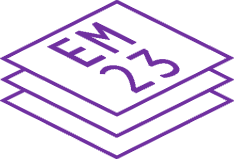 Formuła 2023JĘZYK HISZPAŃSKI Poziom podstawowyFormuła 2023JĘZYK HISZPAŃSKI Poziom podstawowyFormuła 2023WYPEŁNIA ZESPÓŁ NADZORUJĄCYWYPEŁNIA ZESPÓŁ NADZORUJĄCYWYPEŁNIA ZESPÓŁ NADZORUJĄCYWYPEŁNIA ZESPÓŁ NADZORUJĄCYWYPEŁNIA ZESPÓŁ NADZORUJĄCYWYPEŁNIA ZESPÓŁ NADZORUJĄCYWYPEŁNIA ZESPÓŁ NADZORUJĄCYWYPEŁNIA ZESPÓŁ NADZORUJĄCYWYPEŁNIA ZESPÓŁ NADZORUJĄCYWYPEŁNIA ZESPÓŁ NADZORUJĄCYWYPEŁNIA ZESPÓŁ NADZORUJĄCYWYPEŁNIA ZESPÓŁ NADZORUJĄCYWYPEŁNIA ZESPÓŁ NADZORUJĄCYWYPEŁNIA ZESPÓŁ NADZORUJĄCYWYPEŁNIA ZESPÓŁ NADZORUJĄCYWYPEŁNIA ZESPÓŁ NADZORUJĄCYWYPEŁNIA ZESPÓŁ NADZORUJĄCY	KOD	PESEL	KOD	PESEL	KOD	PESEL	KOD	PESEL	KOD	PESEL	KOD	PESEL	KOD	PESEL	KOD	PESEL	KOD	PESEL	KOD	PESEL	KOD	PESEL	KOD	PESEL	KOD	PESEL	KOD	PESEL	KOD	PESEL	KOD	PESEL	KOD	PESEL	KOD	PESELEgzamin maturalnyFormuła 2023Formuła 2023JĘZYK HISZPAŃSKIJĘZYK HISZPAŃSKIJĘZYK HISZPAŃSKIPoziom podstawowyPoziom podstawowyPoziom podstawowySymbol arkuszaMJHP-P0-660-2209WYPEŁNIA ZESPÓŁ NADZORUJĄCYUprawnienia zdającego do: